九州期货个人居间公示信息居间姓名居间证件号到期日居间编号照片王志雄44080219****15081020230113J0004151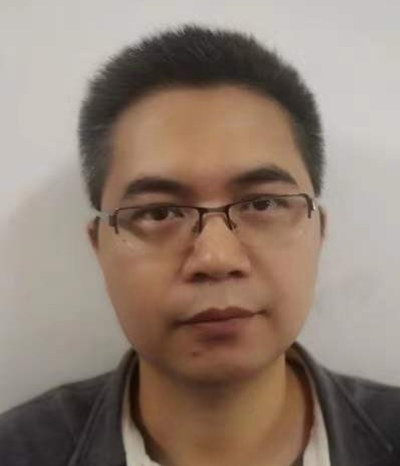 徐长涛42098219****19781220230222J0001756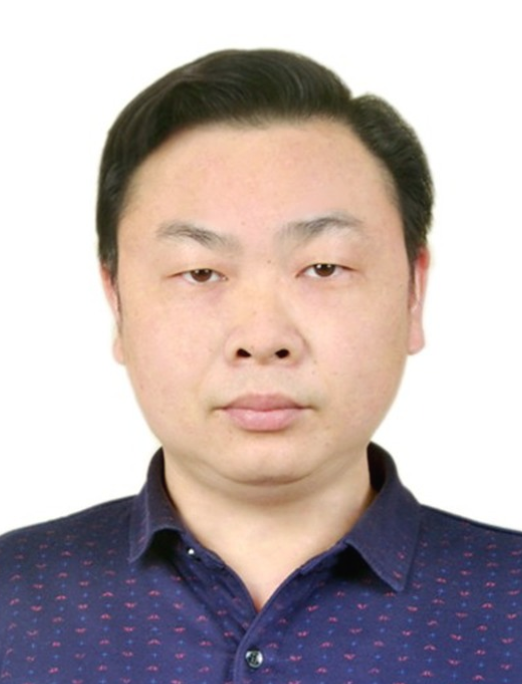 陈韶润44090219****18361020230228J0004196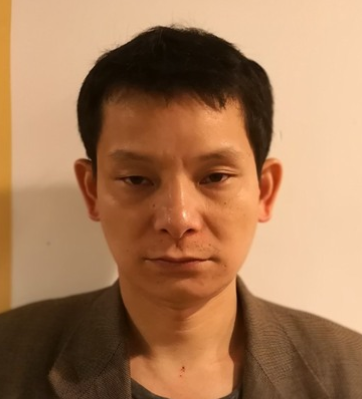 祝洪涛13063519****01009220230317J0004436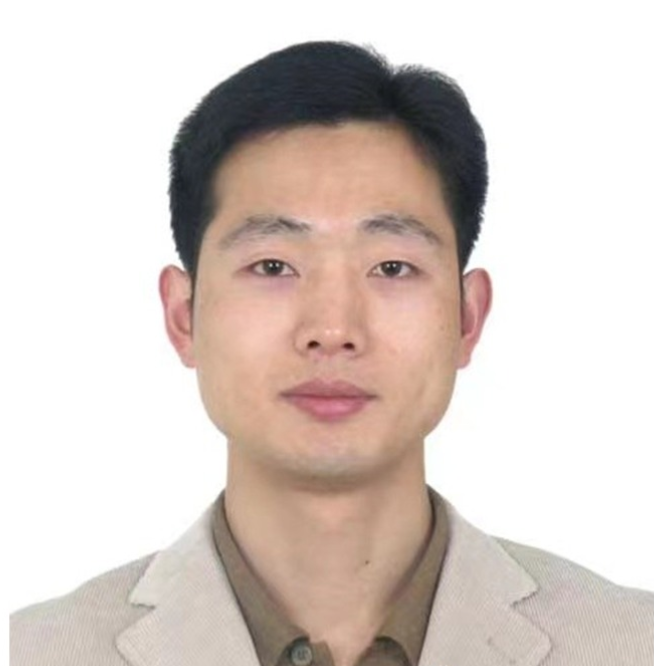 王俊36040319****10181320230405J0003966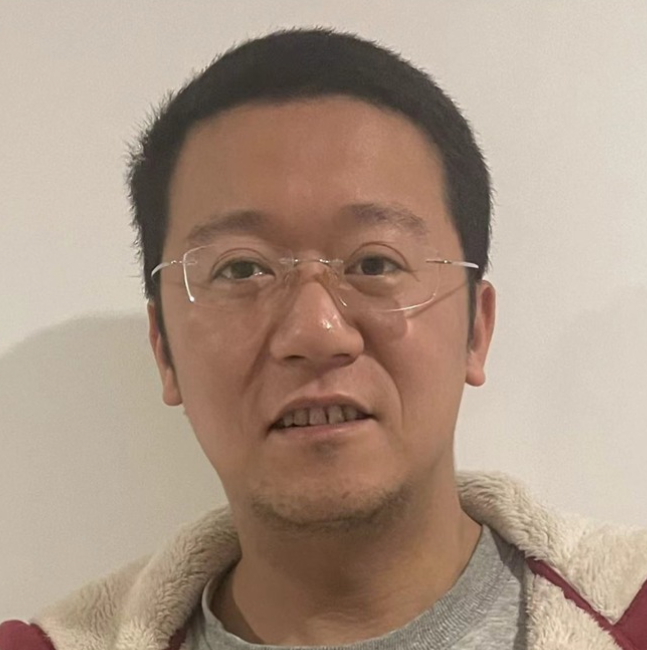 罗荣36012119****30144520230411J0003000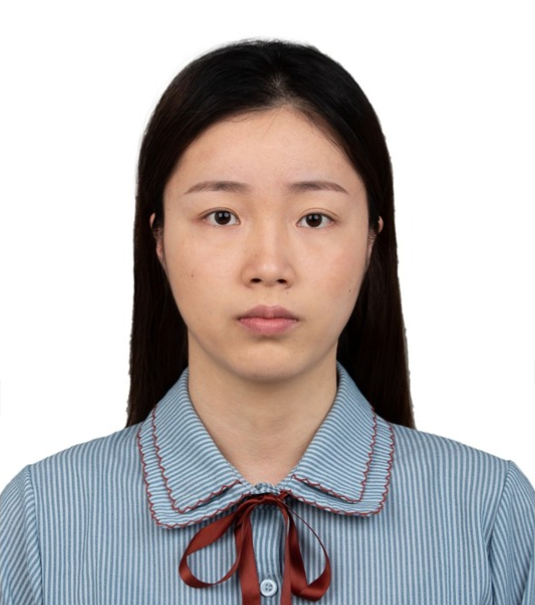 印忠32102419****01221520230510J0001467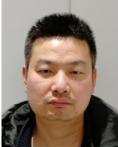 苏浩43010519****16613120230511J0001099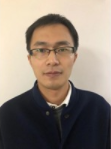 胡燕霞13042519****13424020230616J0003591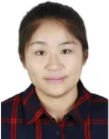 李康42010619****03041520230622J0006221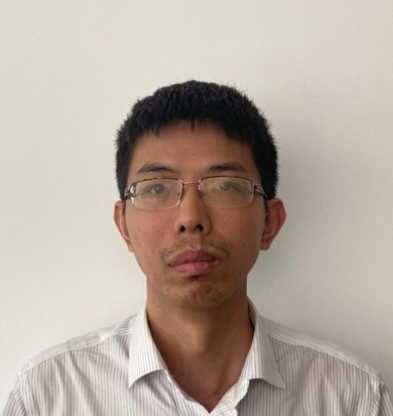 魏丹42010219****15281520230622J0005312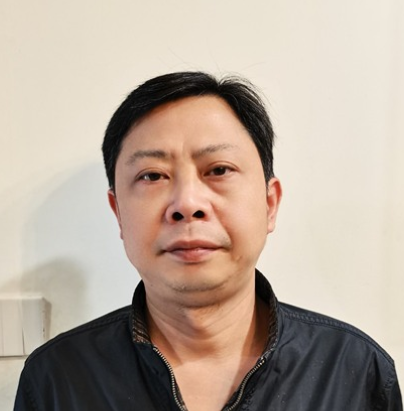 顾锦荣42010619****14083X20230704J0006224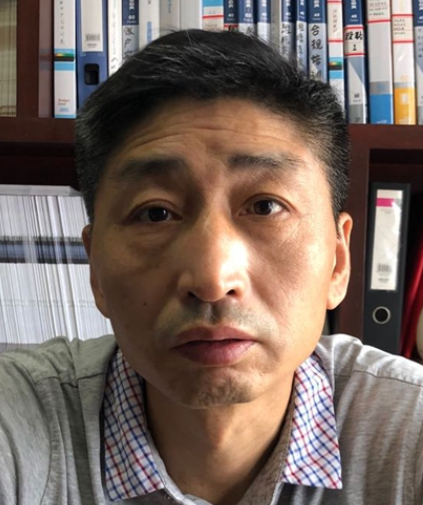 卫军虎14043119****23641320230908J0006748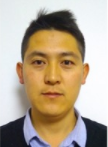 雷雨倩61250119****06022620230908J0008501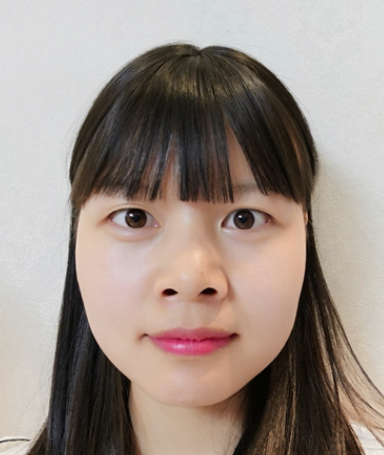 张衍32092119****29335020230921J0003431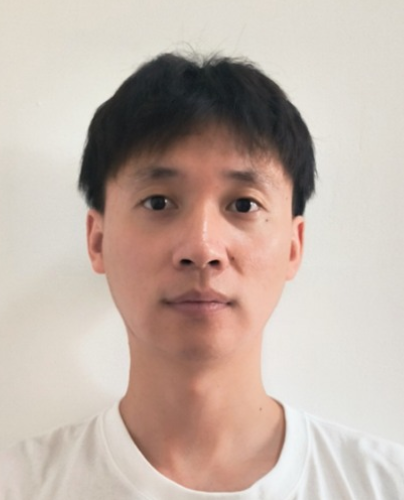 赵莹莉41142519****03066920230928J0008961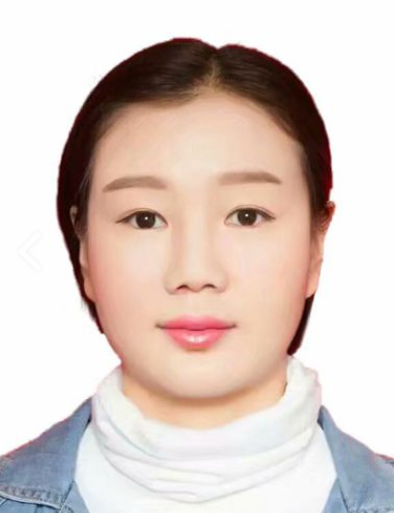 郝欣23022119****15122920231018J0009145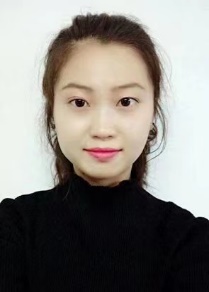 卿永光43072219****27307220231019J0009163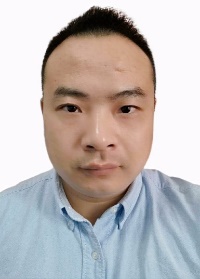 徐爱玉37083219****03734520231101J0006716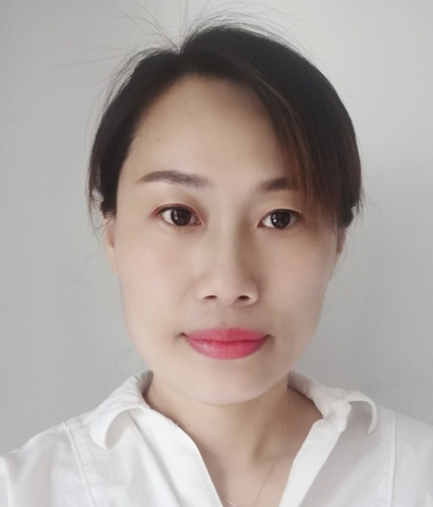 周华香43052419****08482220231102J0001196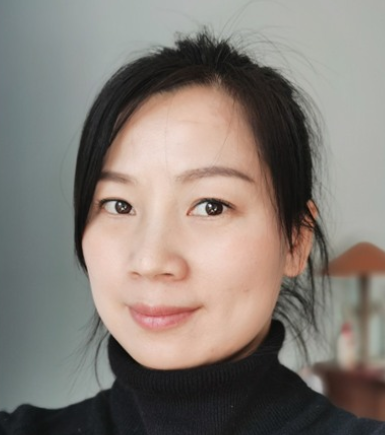 贾西贝34030419****27061320231225J0009752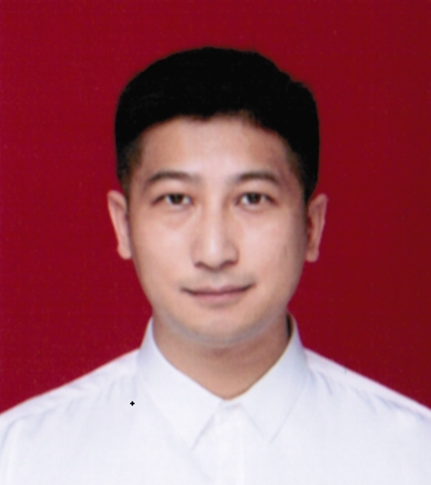 邱宇霏44010419****07001720240105J0009810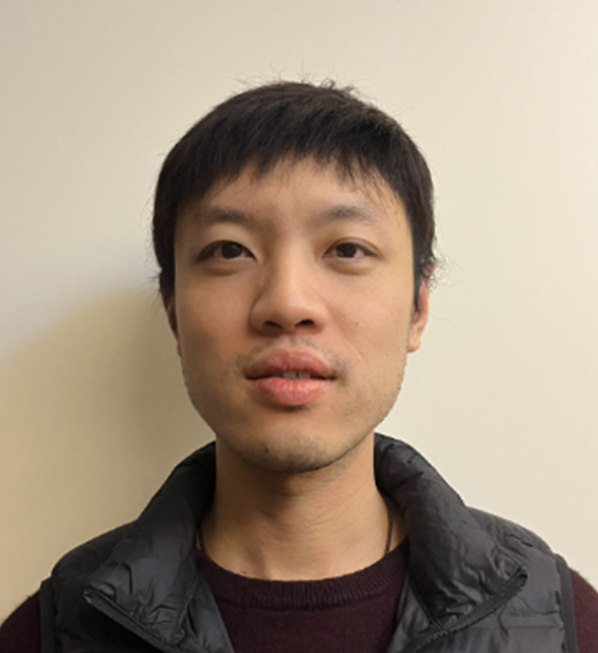 杨大慈44050819****13261120240105J0001856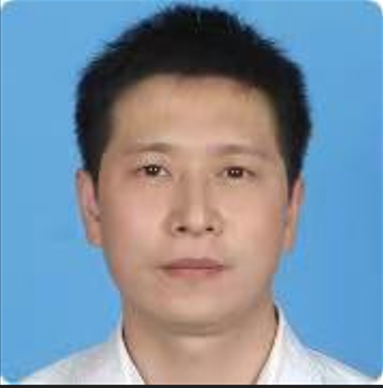 